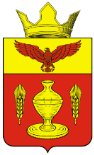 ВОЛГОГРАДСКАЯ ОБЛАСТЬПАЛЛАСОВСКИЙ МУНИЦИПАЛЬНЫЙ РАЙОН
 АДМИНИСТРАЦИЯ ГОНЧАРОВСКОГО  СЕЛЬСКОГО ПОСЕЛЕНИЯП О С Т А Н О В Л Е Н И Е«10» марта 2022 года	            п. Золотари	                                            №42«О внесении изменений и дополнений в Постановление №53 от «22» июля 2011 года«Об утверждении Административного регламентапредоставления муниципальной услуги«Предоставление информации об объектах культурного наследия местного значения, находящихся на территории Гончаровского сельского поселения»(в редакции постановлений №74 от «10» октября 2011г., № 49 от «20» сентября 2012г., № 39 от «17» сентября 2013г.,№ 49 от «10» ноября 2014г., №77 от «14» декабря 2015 г., №62 от «24» октября 2018 г., №86 от «19» декабря 2018 г.)	С целью приведения законодательства Гончаровского сельского поселения в соответствие с действующим законодательством, руководствуясь статьей 7 Федерального закона от 06 октября 2003 года № 131-ФЗ «Об общих принципах организации местного самоуправления в Российской Федерации», администрация Гончаровского сельского поселенияПОСТАНОВЛЯЕТ:1.Внести изменения и дополнения в постановление администрации Гончаровского сельского поселения №53 от «22» июля 2011 года «Об утверждении Административного регламента предоставления муниципальной услуги «Предоставление информации об объектах культурного наследия местного значения, находящихся на территории Гончаровского сельского поселения» (в редакции постановлений №74 от «10» октября 2011г., № 49 от «20» сентября 2012г., № 39 от «17» сентября 2013г.,№ 49 от «10» ноября 2014г., №77 от «14» декабря 2015 г., №62 от «24» октября 2018 г., №86 от «19» декабря 2018 г.) (далее-постановление).1.1. В абзацах 2,3,4 пункта 5.2. Регламента слова «либо регионального портала государственных и муниципальных услуг» исключить.2.Контроль за исполнением настоящего постановления оставляю за собой.3.Настоящее постановление вступает в силу со дня его официального опубликования (обнародования).Глава Гончаровского сельского поселения                                                С.Г. НургазиевРег. №42/2022г.